ПРОЕКТ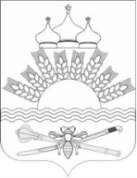 РОССИЙСКАЯ ФЕДЕРАЦИЯРОСТОВСКАЯ ОБЛАСТЬТАРАСОВСКИЙ РАЙОНМУНИЦИПАЛЬНОЕ ОБРАЗОВАНИЕ«ДЯЧКИНСКОЕ СЕЛЬСКОЕ ПОСЕЛЕНИЕ»АДМИНИСТРАЦИЯ ДЯЧКИНСКОГО СЕЛЬСКОГО ПОСЕЛЕНИЯПОСТАНОВЛЕНИЕот 00.00.2023г.                                                                                № 00 сл. Дячкино Об утверждении Регламента реализации полномочий администратора доходов бюджета муниципального образования «Дячкинское сельское поселение» по взысканию дебиторской задолженности по платежам в бюджет, пеням и штрафам по нимВ соответствии с Федеральными законами от 06 октября 2003 года № 131-ФЗ «Об общих принципах организации местного самоуправления в Российской Федерации»,  Бюджетным кодексом Российской Федерации, приказом Министерства финансов Российской Федерации от 18.11.2022 № 172н «Об утверждении общих требований к регламенту реализации полномочий администратора доходов бюджета по взысканию дебиторской задолженности по платежам в бюджет, пеням и штрафам по ним», администрация Дячкинского сельского поселения,ПОСТАНОВЛЯЕТ:Утвердить Регламент реализации полномочий администратора доходов бюджета муниципального образования «Дячкинское сельское поселение» по взысканию дебиторской задолженности по платежам в бюджет, пеням и штрафам по ним согласно приложению.Настоящее постановление вступает в силу со дня его официального опубликования.3. Контроль за исполнением настоящего постановления оставляю за собой.Глава АдминистрацииДячкинского сельского поселения					Ю.С. Филиппова
Приложение к постановлениюАдминистрации Дячкинского сельского поселения№00 от 00.00.2023 г. Регламентреализации полномочий администратора доходовбюджета муниципального образования «Дячкинское сельское поселение» по взысканию дебиторской задолженности по платежам в бюджет, пеням и штрафам по нимОбщие положения1. Настоящий Регламент устанавливает общие требования к  реализации полномочий администратора доходов бюджета  муниципального образования «Дячкинское сельское поселение» по взысканию дебиторской задолженности по платежам в бюджет, пеням и штрафам по ним, являющимся источниками формирования доходов бюджета, за исключением платежей, предусмотренных законодательством о налогах и сборах, законодательством Российской Федерации об обязательном социальном страховании от несчастных случаев на производстве и профессиональных заболеваний, правом Евразийского экономического союза и законодательством Российской Федерации о таможенном регулировании (далее соответственно - Порядок, дебиторская задолженность по доходам).2. В целях настоящего Порядка используются следующие основные понятия:1) деятельность по взысканию просроченной задолженности (взыскание) - юридические и фактические действия, совершаемые администратором доходов, и направленные на погашение должником просроченной дебиторской задолженности;2) должник - физическое лицо, в том числе индивидуальный предприниматель, или юридическое лицо, не исполнившее денежное или иное обязательство в срок, установленный соответствующим договором (соглашением) и (или) законом, иным нормативным правовым актом.Должником также является поручитель, залогодатель, иное лицо, обязанное в силу закона или договора субсидиарно или солидарно с должником исполнить его обязательство перед кредитором, если иное прямо не предусмотрено Гражданским кодексом Российской Федерации;3) просроченная дебиторская задолженность - суммарный объем не исполненных должником в установленный срок денежных обязательств;4) ответственное лицо (ответственный) - лицо, назначаемое администратором доходов для совершения определенной операции.Мероприятия по недопущению образования  дебиторской задолженности  по доходам и выявлению факторов, влияющих на образование дебиторской задолженностиСпециалист Администрации Дячкинского сельского поселения (далее – специалист):- осуществляет контроль за полным и своевременным погашением дебиторской задолженности, в том числе:-  за фактическим зачислением платежей в бюджет в размерах и сроки, установленные законодательством Российской Федерации, договором (контрактом);- за погашением (квитированием) начислений соответствующими платежами, являющимися источниками формирования доходов бюджетов бюджетной системы Российской Федерации, в Государственной информационной системе о государственных и муниципальных платежах, предусмотренной статьей 21 3 Федерального закона от 27 июля 2010 г. N 210-ФЗ "Об организации предоставления государственных и муниципальных услуг" (далее - ГИС ГМП), за исключением платежей, являющихся источниками формирования доходов бюджетов бюджетной системы Российской Федерации, информация, необходимая для уплаты которых, включая подлежащую уплате сумму, не размещается в ГИС ГМП, перечень которых утвержден приказом Министерства финансов Российской Федерации от 25 декабря 2019 г. N 250н "О перечне платежей, являющихся источниками формирования доходов бюджетов бюджетной системы Российской Федерации, информация, необходимая для уплаты которых, включая подлежащую уплате сумму, не размещается в Государственной информационной системе о государственных и муниципальных платежах";- за исполнением графика платежей в связи с предоставлением отсрочки или рассрочки уплаты платежей и погашением дебиторской задолженности по доходам, образовавшейся в связи с неисполнением графика уплаты платежей в бюджет, а также за начислением процентов за предоставленную отсрочку или рассрочку и пени (штрафы) за просрочку уплаты платежей в бюджеты бюджетной системы Российской Федерации в порядке и случаях, предусмотренных законодательством Российской Федерации;- за своевременным начислением неустойки (штрафов, пени);- за своевременным составлением первичных учетных документов, обосновывающих возникновение дебиторской задолженности или оформляющих операции по ее увеличению (уменьшению), а также их передачей для отражения в бюджетном учете; - проводит не реже одного раза в квартал инвентаризацию расчетов с должниками, включая сверку данных по доходам в местный бюджет на основании информации о непогашенных начислениях, содержащейся в ГИС ГМП, в том числе в целях оценки ожидаемых результатов работы по взысканию дебиторской задолженности по доходам, признания дебиторской задолженности сомнительной;- проводит мониторинг финансового (платежного) состояния должников, в том числе при проведении мероприятий по инвентаризации на предмет:- наличия сведений о взыскании с должника денежных средств в рамках исполнительного производства;- наличия сведений о возбуждении в отношении должника дела о банкротстве; - возможности взыскания дебиторской задолженности по доходам в случае изменения имущественного положения должника - плательщика платежей в бюджет;- проводит иные мероприятия в целях недопущения образования просроченной дебиторской задолженности по доходам, выявления факторов, влияющих на образование просроченной дебиторской задолженности по доходам.	Досудебные мероприятия по взысканию просроченной дебиторской задолженностиУрегулирование дебиторской задолженности по доходам в досудебном порядке предусматривает: - направление ответственным лицом требования должнику о погашении образовавшейся задолженности (в случаях, когда денежное обязательство не предусматривает срок его исполнения и не содержит условия, позволяющего определить этот срок, а равно в случаях, когда срок исполнения обязательства определен моментом востребования);- рассмотрение ответственным лицом вопроса о возможности расторжения договора (контракта), предоставления отсрочки (рассрочки) платежа, реструктуризации дебиторской задолженности по доходам в порядке и случаях, предусмотренных законодательством Российской Федерации;- направление в уполномоченный орган по представлению в деле о банкротстве и в процедурах, применяемых в деле о банкротстве, требований об уплате обязательных платежей и требований Российской Федерации по денежным обязательствам с учетом требований Положения о порядке предъявления требований по обязательствам перед Российской Федерацией в деле о банкротстве и в процедурах, применяемых в деле о банкротстве, утвержденного постановлением Правительства Российской Федерации от 29 мая 2004 г. N 257 "Об обеспечении интересов Российской Федерации как кредитора в деле о банкротстве и в процедурах, применяемых в деле о банкротстве", уведомлений о наличии задолженности по обязательным платежам или о задолженности по денежным обязательствам перед Российской Федерацией при предъявлении (объединении) требований в деле о банкротстве и в процедурах, применяемых в деле о банкротстве;В случае, когда претензионный порядок урегулирования спора предусмотрен процессуальным законодательством Российской Федерации, договором (контрактом), ответственным лицом направляется претензия должнику о погашении образовавшейся задолженности в досудебном порядке в установленный законом или договором (контрактом) срок досудебного урегулирования.Информацию по направленным требованиям, претензиям должнику о погашении образовавшейся задолженности ответственное лицо в трехдневный срок направляет служебной запиской в сектор экономики и финансов.  4. Принудительное взыскание дебиторской задолженности1. В случае если должник не исполнил заявленные в претензии требования в указанный в ней срок, просроченная дебиторская задолженность подлежит взысканию в судебном порядке.2. Ведущий специалист Администрации Дячкинского сельского поселения в течение 5 рабочих дней с даты получения полного (частичного) отказа должника от исполнения заявленных в претензии требований или отсутствия ответа на претензию в указанный в ней срок, определяет достаточность документов для подготовки иска и в течение 10 рабочих дней осуществляет подготовку искового заявления.3. Подача в суд искового заявления о взыскании просроченной дебиторской задолженности по договорам (контрактам, соглашениям) осуществляется в срок не позднее 15 рабочих дней со дня истечения срока, указанного в претензии о необходимости исполнения обязательств и погашения просроченной дебиторской задолженности.4. Ведущий специалист Администрации Дячкинского сельского поселения обязан обеспечить принятие исчерпывающих мер по обжалованию актов государственных органов и должностных лиц, судебных актов о полном (частичном) отказе в удовлетворении заявленных требований при наличии к тому оснований.5. Ведущий специалист Администрации Дячкинского сельского поселения в течение 5 рабочих дней со дня получения исполнительного листа направляет его в органы, осуществляющие исполнение судебных актов.6. Ответственное лицо ведет учет исполнительных документов, осуществляет мониторинг ведения исполнительного производства и контроль за их исполнением. 5. Порядок обмена информацией между структурнымиподразделениями и сотрудникамиОбмен информацией между структурными подразделениями, сотрудниками, совместно осуществляющими мероприятия, предусмотренные настоящим регламентом, может осуществляться в электронной форме либо на бумажном носителе, исходя из приоритета обеспечения удобства работы с информацией и сокращения временных затрат при осуществлении мероприятий.